For More Information, Contact:Kenyon Sivels (260) 435-9730 kenyon_sivels@usc.salvationarmy.org
or
Timothy Smith (260) 438-9205 timothy_smith@usc.salvationarmy.org MEDIA ALERTWhat:		Press Conference Announcing Tools for School Tools for School is The Salvation Army’s program that provides Allen County families in need with the essential school supplies their children require to be successful in the classroom.  This program also gives the community a chance to pitch in and care for their neighbors through the donation of supplies, helping to equip students with the materials and confidence they need to achieve their goals. Last year, thanks to the community, the Salvation Army was able to serve over 1,000 children with their back-to-school tools, and we look forward to even more success this year!Sweetwater will be presenting the official first donation for a photo opportunity.Where:	Sweetwater Sound5501 US-30 WestFort Wayne, IN 46818When:		Today: Thursday June 30, 2022 at 2:00PMFor more information, or for an interview with Captain Kenyon Sivels, call 
(260) 435-9730 or email kenyon.sivels@usc.salvationarmy.orgThe Tools for School program provides basic, new school supplies for students whose families need assistance.  Our goal this year is to serve 1,000 children in Allen County.  We will be collecting now through July 28th.
This program operates entirely on donations from the public.  We can serve our less fortunate neighbors thanks to the generosity of area organizations and donors.The Salvation Army strives to help alleviate the financial burden of families and allow parents to know that their children are going back to school equipped with the tools they need to succeed in the classroom.Three ways to get involved:If you are able to provide help- Individuals, Families and groups looking to get involved and help those in need can respond by:Donating Material Supplies – material donations can be dropped off at The Salvation Army or any of our public donation sites in the community.  A list of sites is available online.Organizations can become a collection site- Some of the best collections are done privately within organizations.  If your business is interested in collecting school supplies for children in our community, contact The Salvation Army for more information.Monetary Donations- Let us do the shopping for you!  $25 fills a backpack of supplies needed on the first day of school.  Go to safortwayne.org and click the donate button.  Mark Tools for School when asked which program.Link to download wish list: https://filesitefortwayne.weebly.com/uploads/4/3/9/6/4396692/supply_wishlist.pdf 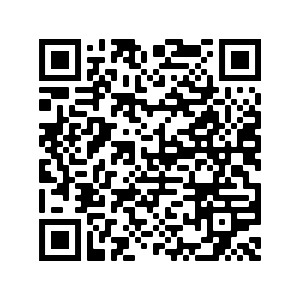 Link to this document: https://filesitefortwayne.weebly.com/uploads/4/3/9/6/4396692/tools_for_school_kickoff_materials.docx 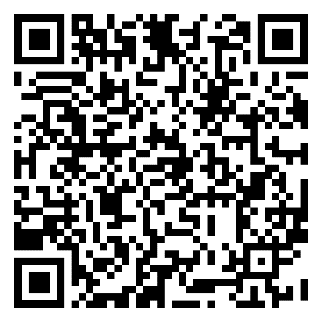 School Supply WishlistCollecting now through July 28thBook Bags (Our greatest need!)Disinfectant WipesEarbuds/Headphones with MicrophoneTissuesWater BottlesHand SanitizerPens3 Ring BindersDry Erase MarkersBaby WipesComposition NotebooksPink ErasersFoldersHighlightersCrayonsGlue SticksMarkersLoose Leaf PaperPencil Bag/CasePencilsPost It NotesSpiral NotebooksZipper Storage Bags – Sandwich, Quart or Gallon size3 x 5 Index CardsRulers Colored PencilsTools for School 2022 Collection Sites	Public Dropoff Sites	Business			ADDRESSSweetwater Sound			5501 US-30 WestCommunity Harvest Food Bank	999E Tillman RoadDaily Dose Drink Shop		521 Broadway Street, New HavenDrop it Like its Tot			717 Broadway Street, New HavenHupe Insurance			7011 Stellhorn RdNew Haven City Hall			815 Lincoln Hwy ENew Haven Fire Department		910 Hartzell RoadPeter Franklin Jewelers		507 Broadway Street, New HavenSalvation Army Thrift Stores		All Fort Wayne locationsSalvation Army Corps			2901 N Clinton StreetWalgreens				All LocationsPrivate Collection Sites	BusinessBAE SystemsEdgewood ChiropracticFort Wayne OrthopedicsProTailored Physical Therapy, LCCAbout The Salvation ArmyYour support allows us to continue serving the Greater Fort Wayne Area.  Last year we served over 13,000 individuals in need.84 cents of every dollar goes to programming, ensuring your donations are used effectively and efficiently in our community.The Salvation Army has been serving the greater Fort Wayne community since 1886.  We continue to fulfill our mission by offering a wide variety of programs and services that address the numerous needs existing within the Allen County community.Tools for School provides new school supplies for students whose families need assistance.  The Salvation Army provided over 1,000 youth with 18,912 school supplies in 2021.Emergency Disaster Services provide emergency assistance for victims of natural disasters such as, floods, tornadoes, or other unforeseen incidents.  Our emergency shelter provides a warm and safe place when those affected by disaster have nowhere else to go.Youth programs provide after-school activities as well as residential and daytime summer camps.  The programs provide a safe and encouraging environment which promote educational and physical development.   The Salvation Army offered quality programs to over 300 Allen County youth throughout 2021.Social Services provides emergency financial assistance for rent, utilities, food, clothing, transportation, emergency shelter, and other needs.  The Salvation Army Social Service programs provide hope for low-income families and those individuals who may otherwise fall through the cracks.  In 2021, The Salvation Army served over 10,000 individuals through the social services direct assistance and case management programs, providing them with the help they desperately needed.  Christmas programs provide families with food, clothing, and toys to families in need.  In 2021, we helped over 3,000 individuals have a very Merry Christmas through our various holiday programs.  